Insert School Name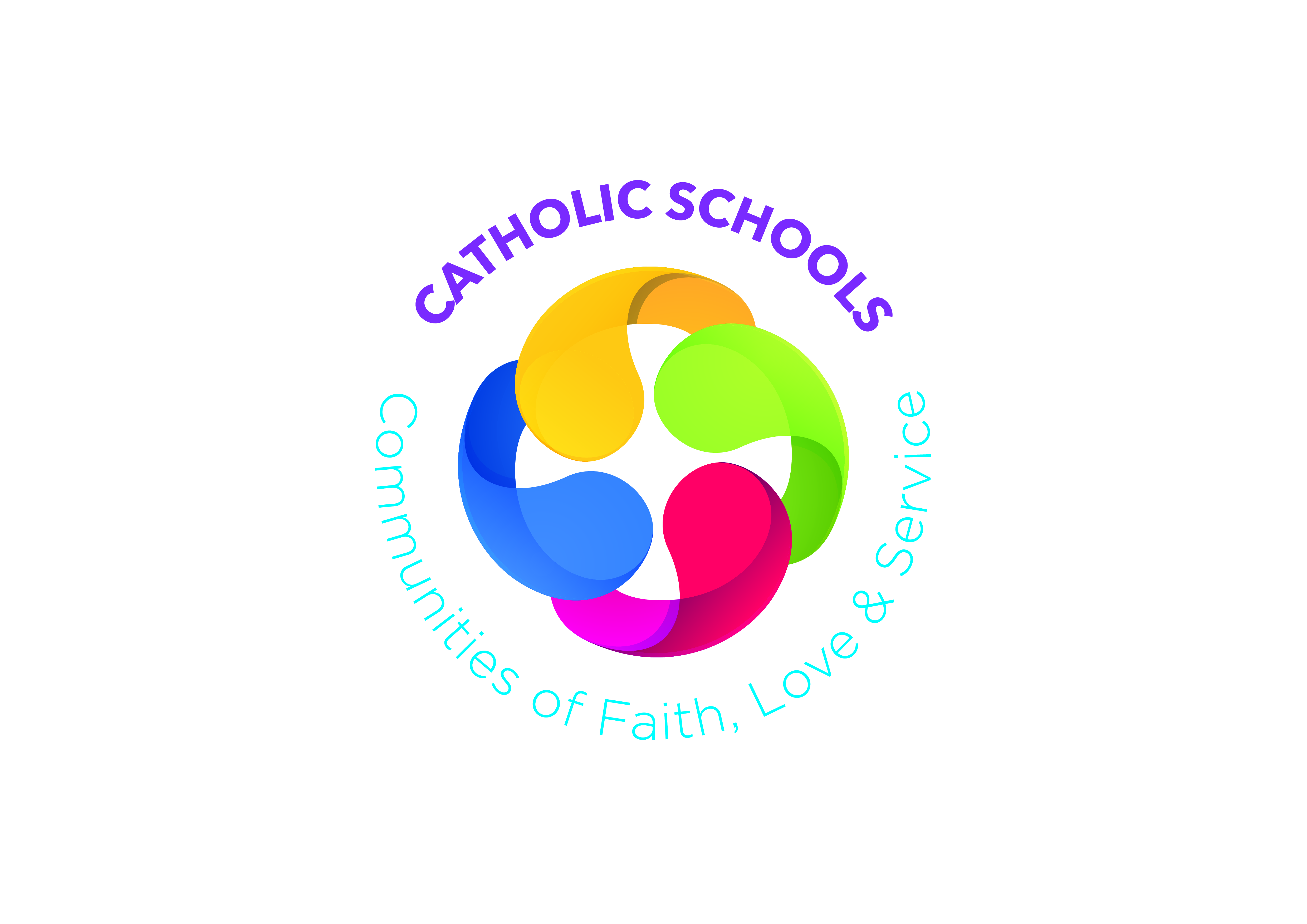 Primary 4 Pupil SurveyInsert dateThink about the questions below and write a sentence about each one.  Do not write the name of anyone in schoolYou may want to sign this survey:     _____________________________				Date:	___________________(but you do not have to)Please read each statement and tick the answer you most agree withPlease read each statement and tick the answer you most agree withAll the timeMost of the timeSometimesNever1.I feel happy and safe in school.2.I enjoy learning in school.3.I am helped to do my best.4.I am given work that makes me think.5.My teachers listen to me.6.There is an adult I can talk to if I am sad or worried.7.Everyone in our school tries to live out our Mission Statement.8.In school I am getting to know God better.9.Praying together helps me to understand more about God and his love for me.10.I have opportunities to think and talk about how I should treat others.11.I learn about people from different faiths and cultures and everyone is treated with respect.12.I have opportunities to think, create and share my own prayers.13.I have opportunities to take part in class prayer, school assemblies and Masses.14.I am learning how to show God’s love to everyone I meet.15.I am encouraged to look after God’s world.What do you most like/enjoy in school?What are you proud of achieving this year?If you had special powers what is the one thing you would change about school?  Tell me why.Is there anything else you would like to tell me about school?